Рекомендации пациенту по реабилитации хронического пиелонефритаУважаемый пациент!Хронический пиелонефрит – это продолжительный воспалительный процесс, протекающий в канальцевой системе почек и поражающий  почечную лоханку, чашечку и паренхиму (ткань, которая  собственно и выполняет основные функции почки). 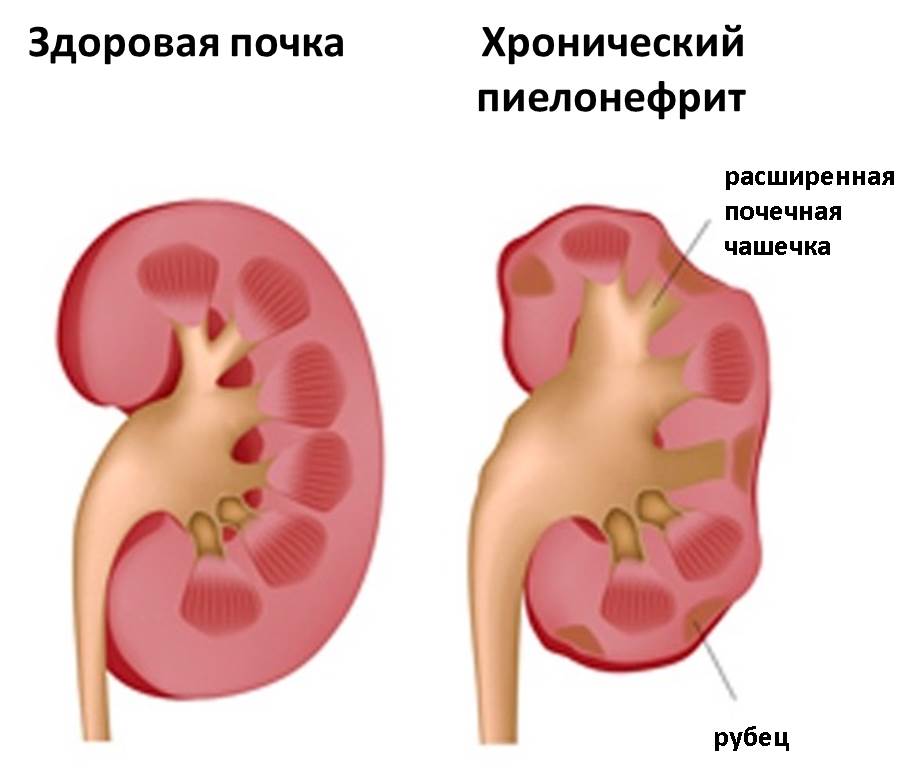 Развитию пиелонефрита способствуют мочекаменная болезнь и нарушения проходимости мочевыводящих путей разной природы, заболевание предстательной железы, беременность, сахарный диабет, аномалии мочевыводящих путей, их дискинезия.На что направлена реабилитация при пиелонефрите:Закрепление лечебного эффекта предыдущего этапа лечения ликвидация остаточных явлений воспалительного процессапрофилактика организации рецидивоввосстановление функционального состояния органов МВСУстранение или уменьшение психологических синдромовповышение физической работоспособностиподготовка пациента к трудовой деятельности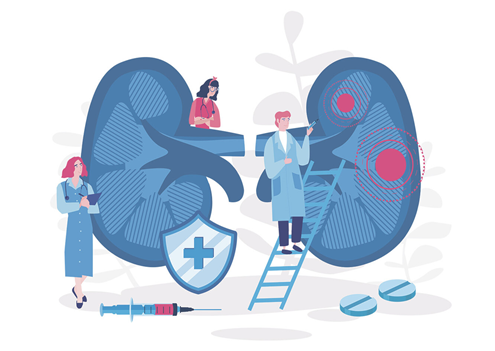 Реабилитация при пиелонефрите предусматривает:в остром периоде — лекарственную терапию, диету; при хронической форме пиелонефрита в период обострения также должны проводиться лекарственная терапия, диетотерапия, соблюдаться питьевой режим. В дальнейшем необходимо диспансерное наблюдение, длительное использование легкого уроантисептика (почечный чай, клюквенный экстракт); показаны умеренные физические нагрузки: ЛФК, прогулки на лыжах, ходьба, езда на велосипеде или занятия на велотренажере и др. Рекомендуется сауна (баня) с последующим приемом теплого душа (исключается плавание в бассейне, купание в водоемах!); проведение массажа с подогретым маслом или массаж щетками в теплой ванне (температура не ниже 38°С), или ручной массаж в ванне. Курс массажа 15-20 процедур.О правилах питанияНи о какой успешной реабилитации речи быть не может, если человек не придерживается определенных правил питания.Пищу следует готовить без соли, а при необходимости добавлять 3-5 гр в день. Жидкости до 1 л в день 6-ти разовый прием пищи. Исключить: газированные напитки, бобовые, пирожные кремовые; мясные, рыбные, грибные бульоны; соленья; закуски, копчености, консервы.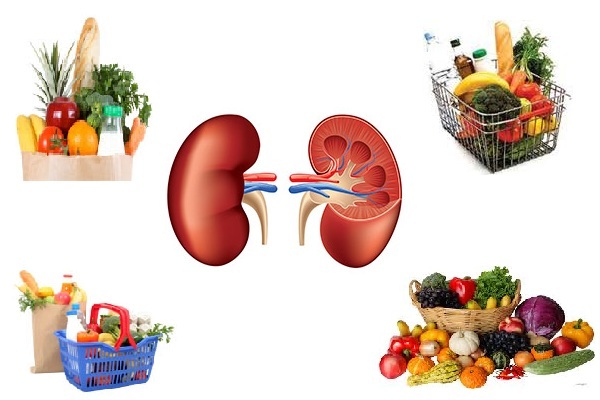 О привычках.Если у человека наблюдается вредные привычки, то необходимо о них забыть, ведь без этого невозможно ожидать благоприятного исхода заболевания.ЛФК направлена на:улучшение функции всех систем, уменьшение интоксикации, профилактика возможных осложнений (связанных с ослабленной функцией почек), профилактика ССН, застойных явлений в легких, печени.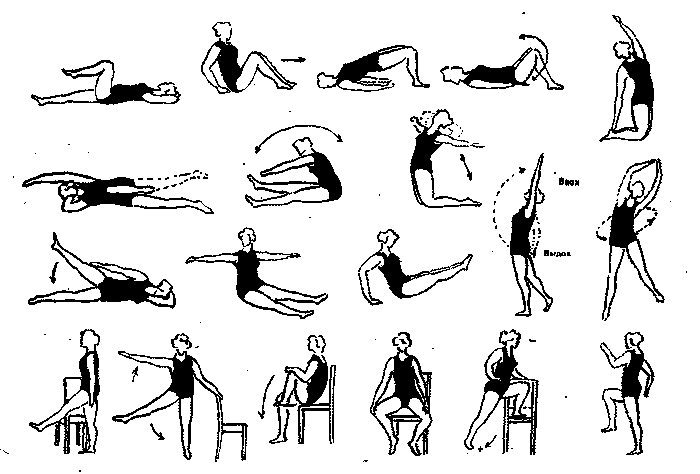 Также при хроническом пиелонефрите показан массаж, ведь он:Оказывает: седативное действие на нервную систему, анальгезирующее действие;Уменьшает: спазм гладкой мускулатуры, отек и воспаление;Улучшает: артериальное и венозное кровообращение, обменные процессы, уродинамику;Устраняет: застойные явления.Не забывайте также заботиться о себе:Избегайте переохлаждения, переутомления, большой физической нагрузки.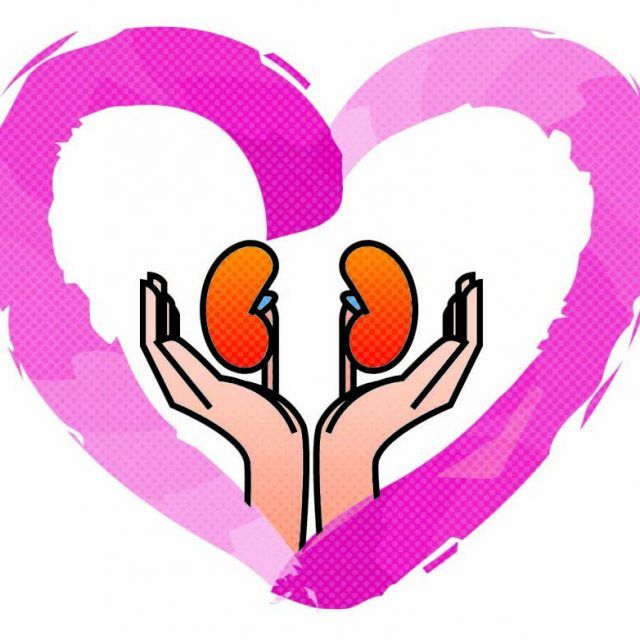 